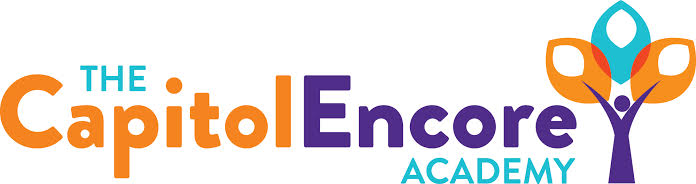 “Learning the Art of Success Every day!”ENCORE BOARD OF DIRECTORSMission StatementThe Capitol Encore Academy will develop artists who inspire others with principles of design and artful thinking through the integration of academic excellence, virtuous character and disciplined artistry.March 20, 2017 Meeting MinutesThe Capitol Encore Academy126 Hay StreetFayetteville, NC 28301Call to Order		By: 	J. Fiebig		At: 5:16pmRoll Call			R. Poole		Present S. Barnard 		Present 						J. Fiebig		Present 					W. Hustwit		Absent				S. Angarita		Absent 				U. Taylor		Present 5:28				M. Brand		Present				A. Thornberg	Present				T. Hinds		Present 5:20Pledge of AllegianceApproval of Agenda	Motion by J. Poole seconded by S. Barnard to approve the agenda with amendments.	Y-5		 N-0	Motion CarriesConsent Items	Motion by J. Poole seconded by M. Brand to approve the minutes from the February 27, 2017 Regular Meeting.Y-5		N-0Motion Carries	Motion by J. Poole seconded by M. Brand to approve February Financial Report.	Y-5		N-0	Motion CarriesBoard Committee	Curriculum Committee- Discussed Festival of Trees for the 17/18 school year, Brand and Hill will coordinate.Family Educator Org	None Report SIT Report	SIT members attended School Improvement Boot Camp, one focus was on TLAC strategies and how to implement with Fidelity.  Mr. Klein has created bi-laws for Student Council.	Admin Report	Presented Summer School options	Discussed EOG preparation including schedule and need for Proctors	Discussed job fairs including Campbell, UNC and in house TCEA.	Hill presented updated data, discipline, enrollment and observation findings.Discussion Items	Discussed creating a policy for visitors using restrooms.  Will invesatigate possibility of creating multiple single use bathrooms out of a gang bathroom.	Staff helped prepare school calendar which will be presented in April.	Art park project April 8th & 9th, could use school volunteers for painting.	Discussed adding 30 day clause to employment contracts.Closed Session	Motion by J. Poole, supported by U. Taylor to go into Closed Session to discuss Human Resource matters.  6:01	Y-7		N-0	Motion Carries	Motion by S. Barnard, supported by A. Thornberg to go back into Open Session.  6:15	Y-7		N-0	Motion CarriesAction Items 	Motion by A. Thornberg, supported by U. Taylor to approve the Summer School plan as presented.	Y-7		N-0	Motion Carries	Motion by J. Poole, supported by S. Barnard to approve use of IReady as growth assessment.	Y-7		N-0	Motion Carries	Motion by J. Poole, supported by A. Thornberg to approve ESP agreement.	Y-7		N-0	Motion Carries	Motion by J. Poole, supported by U. Taylor to approve Lease Agreement.	Y-7		N-0	Motion Carries	Motion by J. Poole, supported by S. Barnard to approve staffing proposal.	Y-7		N-0	Motion CarriesCall to the Public	Prospective parent and advocate spoke to the Board about PFLAG and issue revolving around student diversity.Announcements	The next Board of Director’s meeting will be held on April 24, 2017 5:15pm. 	Adjournment	Motion By: 		Seconded By: 	Time: 	U. Taylor		S. Barnard     	6:25